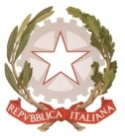 MINISTERO  DELL’ ISTRUZIONE, DELL’UNIVERSITA’, DELLA RICERCAUFFICIO SCOLASTICO REGIONALE PER IL LAZIOLICEO SCIENTIFICO STATALE“TALETE”Roma, 09/02/18Ai docenti delle Classi4A, 4C, 4G, 4H, 4N,5B, 5E, 5F, 5G, 5L, 5MAgli alunniai GenitoriSito webCIRCOLARE n. 212Oggetto: Ultimo incontro del progetto ASL “L’esplorazione umana dello spazio”Si comunica che l’ultimo incontro del progetto educativo “Explora: Esplorazione umana e robotica dello spazio” si svolgerà giovedì 15 febbraio presso l’Auditorium dell’Agenzia Spaziale Italiana, dalle 9.00 alle 13.30. L’appuntamento è fissato per le 9.00 davanti all’ingresso dell’Auditorium per entrare tutti assieme. Si ricorda agli studenti di venire muniti di documento di identità.Il referente del progettoProf. Riccardo BeniniIl Dirigente ScolasticoProf.  Alberto Cataneo              (Firma autografa sostituita a mezzo  stampa                                                                                                         ai sensi dell’art. 3 comma 2 del d.lgs. n.39/1993)